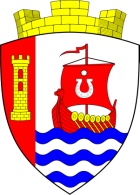 Свердловское городское поселениеВсеволожского муниципального районаЛенинградской областиАДМИНИСТРАЦИЯПОСТАНОВЛЕНИЕ «01» марта 2024 г.                                                                                   № 186/01-03 г.п. им. СвердловаВ соответствии с Бюджетным кодексом Российской Федерации, Федеральным законом от 12.01.1996 № 7-ФЗ «О некоммерческих организациях», Федеральным законом от 06.10.2003 № 131-ФЗ «Об общих принципах организации местного самоуправления в Российской Федерации», постановлением Правительства Российской Федерации от 18.09.2020 № 1492 «Об общих требованиях к нормативным правовым актам, муниципальным правовым актам, регулирующим предоставление субсидий, в том числе грантов в форме субсидий, юридическим лицам, индивидуальным предпринимателям, а также физическим лицам – производителям товаров, работ, услуг, и о признании утратившими силу некоторых актов Правительства Российской Федерации и отдельных положений некоторых актов Правительства Российской Федерации», в целях реализации муниципальной программы «Поддержка социально ориентированных некоммерческих организаций муниципального образования «Свердловское городское поселение» Всеволожского муниципального района Ленинградской области», утвержденной постановлением администрации муниципального образования «Свердловское городское поселение» Всеволожского муниципального района Ленинградской области от 15.11.2023 года № 1007/01-03, администрация Свердловского городского поселения Всеволожского муниципального района Ленинградской области (далее – администрация) постановляет:Утвердить Порядок предоставления субсидий социально ориентированным некоммерческим организациям из бюджета Свердловского городского поселения Всеволожского муниципального района Ленинградской области согласно приложению к настоящему постановлению.Настоящее постановление подлежит официальному опубликованию в газете «Всеволожские вести» приложение «Невский берег» и размещению на официальном сайте администрации в сети Интернет.Настоящее постановление вступает в силу после его официального опубликования.Постановление администрации от 07.03.2012 № 35 «Об утверждении Порядка представления субсидий на поддержку социально-ориентированных некоммерческих организаций» считать утратившим силу.Постановление администрации от 05.06.2018 № 270 «Об утверждении Порядка представления субсидий на поддержку социально ориентированных некоммерческих организаций на территории муниципального образования «Свердловское городское поселение» Всеволожского муниципального района Ленинградской области» считать утратившим силу.Контроль за исполнением настоящего постановления возложить на заместителя главы администрации по экономике Цветкова А.В.Глава администрации                                                                              В.И. ТулаевПриложениек постановлению администрацииот «01» марта 2024 г.  № 186/01-03Порядок предоставления субсидий социально ориентированным некоммерческим организациям из бюджета Свердловского городского поселения Всеволожского муниципального района Ленинградской области (далее - Порядок)Общие положения1.1. Настоящий Порядок определяет условия и порядок предоставления субсидии из бюджета Свердловского городского поселения Всеволожского муниципального района Ленинградской области социально ориентированным некоммерческим организациям (далее - СОНКО) действующих и реализующих социально-значимые проекты на территории Свердловского городского поселения Всеволожского муниципального района Ленинградской области. Главным распорядителем бюджетных средств является администрация Свердловского городского поселения Всеволожского муниципального района Ленинградской области (далее - администрация). Для целей настоящего Порядка используются следующие основные понятия и сокращения:- муниципальный грант - денежные средства, предоставляемые из бюджета Свердловского городского поселения Всеволожского муниципального района Ленинградской области в форме субсидий СОНКО, победившей в конкурсе с конкретным социальным проектом, на осуществление такого проекта на условиях, указанных в настоящем Порядке, с обязательным предоставлением грантодателю отчетности, подтверждающей целевое использование денежных средств;- заявитель - СОНКО, подавшая заявку на участие в конкурсе;- конкурс - конкурс на предоставление муниципальных грантов СОНКО в форме субсидий из бюджета Свердловского городского поселения Всеволожского муниципального района Ленинградской области;- грантодатель - администрация, обеспечивающая организацию и проведение конкурса на получение муниципального гранта и предоставляющая в соответствии с заключенными соглашениями муниципальный грант в форме субсидии для финансирования социально значимых проектов;- грантополучатель - СОНКО (за исключением государственных и муниципальных учреждений), имеющая статус юридического лица, признанная победителем по итогам конкурса за предоставление муниципального гранта и заключившая соглашение о предоставлении муниципального гранта в форме субсидии.- социально-значимый проект - комплекс мероприятий, направленных на решение социальных проблем и достижение конкретных результатов, реализуемых (предлагаемых для реализации) на территории Свердловского городского поселения Всеволожского муниципального района Ленинградской области СОНКО в сферах деятельности, указанных в части 1 статьи 31.1 Федерального закона от 12.01.1996 № 7-ФЗ «О некоммерческих организациях» (далее - № 7-ФЗ).- конкурсная комиссия (далее - конкурсная комиссия) - коллегиальный орган, образованный для проведения конкурсного отбора и принятия решения о предоставлении муниципального гранта грантополучателям.- софинансирование-вклад СОНКО и вклад третьих лиц в реализацию проекта. В состав софинансирования (при его наличии) включаются: денежные средства СОНКО, в том числе помещение, оборудование, программное обеспечение, денежный эквивалент труда специалистов/волонтеров, привлеченные денежные средства третьих лиц, денежный эквивалент ресурсов и услуг, которые предоставлены СОНКО третьими лицами на бесплатной основе.1.4. Участниками конкурсного отбора могут быть некоммерческие организации, зарегистрированные в установленном порядке в качестве юридического лица и осуществляющие на территории Свердловского городского поселения Всеволожского муниципального района Ленинградской области в соответствии со своими учредительными документами виды деятельности, предусмотренные статьей 31.1 Федерального закона от 12 января 1996 г. № 7-ФЗ «О некоммерческих организациях»:социальное обслуживание, социальная поддержка и защита граждан;подготовка населения к преодолению последствий стихийных бедствий, экологических, техногенных или иных катастроф, к предотвращению несчастных случаев;оказание помощи пострадавшим в результате стихийных бедствий, экологических, техногенных или иных катастроф, социальных, национальных, религиозных конфликтов, беженцам и вынужденным переселенцам;охрана окружающей среды и защита животных;охрана и в соответствии с установленными требованиями содержание объектов (в том числе зданий, сооружений) и территорий, имеющих историческое, культовое, культурное или природоохранное значение, и мест захоронений;оказание юридической помощи на безвозмездной или на льготной основе гражданам и некоммерческим организациям и правовое просвещение населения, деятельность по защите прав и свобод человека и гражданина;профилактика социально опасных форм поведения граждан;благотворительная деятельность, а также деятельность в области организации и поддержки благотворительности и добровольчества (волонтерства);деятельность в области образования, просвещения, науки, культуры, искусства, здравоохранения, профилактики и охраны здоровья граждан, пропаганды здорового образа жизни, улучшения морально-психологического состояния граждан, физической культуры и спорта и содействие указанной деятельности, а также содействие духовному развитию личности;формирование в обществе нетерпимости к коррупционному поведению;развитие межнационального сотрудничества, сохранение и защита самобытности, культуры, языков и традиций народов Российской Федерации;деятельность в сфере патриотического, в том числе военно- патриотического, воспитания граждан Российской Федерации; проведение поисковой работы, направленной на выявление неизвестных воинских захоронений и непогребенных останков защитников Отечества, установление имен погибших и пропавших без вести при защите Отечества;участие в профилактике и (или) тушении пожаров и проведении аварийно-спасательных работ;социальная и культурная адаптация и интеграция мигрантов; мероприятия по медицинской реабилитации и социальной реабилитации, социальной и трудовой реинтеграции лиц, осуществляющих незаконное потребление наркотических средств или психотропных веществ;содействие повышению мобильности трудовых ресурсов;увековечение памяти жертв политических репрессий.Не могут являться участниками конкурсного отбора:-         государственные учреждения;муниципальные учреждения;государственные корпорации;государственные компании;политические партии;общественные объединения, не зарегистрированные в качестве юридического лица;коммерческие организации.1.5. В конкурсе могут участвовать СОНКО, соответствующие в совокупности следующим требованиям:получатель субсидии зарегистрирован на территории Свердловского городского поселения Всеволожского муниципального района Ленинградской области в качестве юридического лица в порядке, установленном законодательством Российской Федерации и осуществляющий свою деятельность на территории Свердловского городского поселения Всеволожского муниципального района Ленинградской области в соответствии со своими учредительными документами;организация осуществляет в соответствии с уставом один или несколько видов деятельности, соответствующих направлениям, указанным в пункте 1.4 настоящего Порядка;организация не находится в процессе ликвидации, в отношении нее не возбуждено производство по делу о несостоятельности (банкротстве), деятельность организации не приостановлена в порядке, предусмотренном законодательством;у организации отсутствует просроченная задолженность по налогам, сборам и иным обязательным платежам в бюджеты бюджетной системы Российской Федерации, срок исполнения по которым наступил в соответствии с законодательством Российской Федерации;организация не должна являться иностранным юридическим лицом, в том числе местом регистрации которой является государство или территория, включенные в утверждаемый Министерством финансов Российской Федерации перечень государств и территорий, используемых для промежуточного (офшорного) владения активами в Российской Федерации (далее - офшорные компании), а также российскими юридическими лицами, в уставном (складочном) капитале которых доля прямого или косвенного (через третьих лиц) участия офшорных компаний в совокупности превышает 25 процентов (если иное не предусмотрено законодательством Российской Федерации). При расчете доли участия офшорных компаний в капитале российских юридических лиц не учитывается прямое и (или) косвенное участие офшорных компаний в капитале публичных акционерных обществ (в том числе со статусом международной компании), акции которых обращаются на организованных торгах в Российской Федерации, а также косвенное участие таких офшорных компаний в капитале других российских юридических лиц, реализованное через участие в капитале указанных публичных акционерных обществ;Организация не получает средства из местного бюджета, из которого планируется предоставление субсидии на цели, установленные настоящим Порядком;Организация не находится в перечне организаций и физических лиц, в отношении которых имеются сведения об их причастности к экстремистской деятельности или терроризму, либо в перечне организаций и физических лиц, в отношении которых имеются сведения об их причастности к распространению оружия массового уничтожения.1.6.	Получатель субсидии должен соответствовать требованиям к участникам конкурсного отбора на 1-е число месяца, предшествующего месяцу, в котором планируется проведение конкурсного отбора.1.7. На участие в конкурсе на получение муниципального гранта не могут претендовать коммерческие проекты.1.8. Муниципальный грант предоставляется в целях  оказания поддержки СОНКО, развития институтов гражданского общества в рамках муниципальной программы «Поддержка социально ориентированных некоммерческих организаций муниципального образования «Свердловское городское поселение» Всеволожского муниципального района Ленинградской области».2. Порядок проведения отбора по предоставлению муниципальных грантов 2.1. Конкурс на предоставление муниципальных грантов проводится грантодателем ежегодно при наличии в бюджете Свердловского городского поселения Всеволожского муниципального района Ленинградской области на текущий финансовый год соответствующих бюджетных ассигнований.2.2. Для проведения конкурсного отбора формируется конкурсная комиссия, состоящая из председателя, заместителя председателя, секретаря и членов конкурсной комиссии. Численность конкурсной комиссии составляет не менее 5 (пяти) человек. В состав конкурсной комиссии могут входить депутаты совета депутатов Свердловского городского поселения Всеволожского муниципального района Ленинградской области, представители администрации, подведомственных учреждений. Состав утверждается постановлением главы администрации.2.3. Планово-экономический отдел администрации:- обеспечивает работу конкурсной комиссии;- объявляет конкурс;- организует распространение информации о проведении конкурса;- устанавливает сроки приема заявок на участие в конкурсе;- организует консультирование по вопросам подготовки заявок на участие в конкурсе;- принимает, регистрирует заявки на участие в конкурсе;- обеспечивает ознакомление членов конкурсной комиссии с заявками и иными материалами, представленными на конкурсный отбор;- обеспечивает сохранность поданных заявок на участие в конкурсе;- на основании решения конкурсной комиссии утверждает список победителей конкурса с указанием размеров предоставленных им субсидий;- обеспечивает заключение с победителями конкурса соглашений о предоставлении муниципальных грантов;- осуществляет контроль за целевым использованием предоставленных субсидий.2.4. Решение о проведении конкурсного отбора принимается грантодателем и оформляется правовым актом, в котором указываются сроки, место приема заявок на участие в конкурсном отборе на предоставление муниципального гранта и способ подачи заявок. Срок приема заявок устанавливается в количестве не менее 10 и не более 30 календарных дней. Информация о сроках приема заявок публикуется на официальном сайте администрации в сети «Интернет» и в газете «Всеволожские вести» приложение «Невский берег», на едином портале бюджетной системы Российской Федерации в информационно-телекоммуникационной сети «Интернет (при наличии технической возможности), не менее, чем за 30 календарных дней до даты начала приема заявок.2.5. Для участия в конкурсе СОНКО должна представить грантодателю:- заявку установленной формы, согласно приложению 1 к настоящему Порядку;- социальный проект, направленный на реализацию социально значимых мероприятий, содержащий грантовое направление, которому преимущественно соответствует планируемая деятельность по проекту;- заверенную копию действующего устава организации (со всеми внесенными изменениями);- заверенную копию свидетельства о государственной регистрации в качестве юридического лица;- заверенную копию свидетельства о постановке на учет в налоговом органе;- справку (копию справки) Инспекции Федеральной налоговой службыРоссии об отсутствии в реестре дисквалифицированных лиц сведений о дисквалифицированном руководителе, членах коллегиального исполнительного органа, лице, исполняющем функции единоличногоисполнительного органа, или главном бухгалтере участника отбора, выданную не ранее чем за 30 календарных дней до даты подачи Заявки;- справку Инспекции Федеральной налоговой службы России о состоянии расчетов по налогам, сборам, пеням, штрафам, процентам организаций и индивидуальных предпринимателей или справку Инспекции Федеральной налоговой службы России об исполнении налогоплательщиком (плательщиком сбора, налоговым агентом) обязанности по уплате налогов, сборов, пеней, штрафов, процентов, выданную не ранее чем за 30 календарных дней до даты подачи документов;- выписку из Единого государственного реестра юридических лиц со сведениями о заявителе на дату не ранее 30 календарных дней до даты регистрации конкурсной документации;- заверенную копию документа, подтверждающего полномочия лица на подачу заявки от имени организации, - в случае если заявку подает лицо, сведения о котором как о лице, имеющем право без доверенности действовать от имени организации, не содержатся в едином государственном реестре юридических лиц;- банковские реквизиты из обслуживающей кредитной организации;-	согласие на публикацию (размещение) в информационно-телекоммуникационной сети «Интернет» информации о заявителе, о подаваемой заявителем заявке, об объеме предоставленной субсидии, иной информации связанной с конкурсным отбором согласно, приложению 2 к настоящему Порядку;2.6. В течение срока приема заявок на участие в конкурсе грантодатель организует консультирование по вопросам подготовки заявок на участие в конкурсе.2.7. Заявка на участие в конкурсе и прилагаемые документы представляются грантодателю непосредственно или направляются по почте.Расходы заявителей конкурса, связанные с подготовкой и подачей заявок на участие в конкурсе, возмещению не подлежат.Все поданные заявки на участие в конкурсе грантодатель регистрирует в журнале учета заявок на участие в конкурсе.При поступлении заявки на участие в конкурсе, направленной по почте, грантодатель регистрирует ее в журнале учета заявок на участие в конкурсе.Расписка в получении заявки выдается по запросу организации.Заявка на участие в конкурсе, поступившая грантодателю после окончания срока приема заявок (в том числе по почте), не регистрируется и к участию в конкурсе не допускается.2.8. Заявка на участие в конкурсе может быть отозвана до окончания срока приема заявок путем направления грантодателю соответствующего обращения СОНКО. Отозванные заявки не учитываются при определении количества заявок, представленных на участие в конкурсе.Внесение изменений в заявку на участие в конкурсе допускается только путем представления для включения в ее состав дополнительной информации (в том числе документов). После окончания срока приема заявок на участие в конкурсе дополнительная информация может быть представлена в состав заявки только по запросу конкурсной комиссии.2.9. Поданные на участие в конкурсе заявки проверяются грантодателем на соответствие требованиям, установленным настоящим Порядком.2.10. Заявитель, подавший заявку на участие в конкурсе, не допускается к участию в нем (не является участником конкурса), если:- установлен факт недостоверности предоставленной получателем субсидии информации;не соответствует требованиям к участникам конкурса, установленным настоящим Порядком;представленная заявителем заявка не соответствует требованиям, установленным настоящим Порядком;подготовленная заявителем заявка поступила грантодателю после окончания срока приема заявок (в том числе по почте).Не может являться основанием для отказа в допуске к участию в конкурсе наличие в документах заявки описок, опечаток, орфографических и арифметических ошибок, за исключением случаев, когда такие ошибки имеют существенное значение для оценки содержания представленных документов.2.11. Список заявителей, не допущенных к участию в конкурсе (за исключением заявителей, заявки которых поступили после окончания срока приема заявок), передается грантодателем для утверждения в конкурсную комиссию.Конкурсная комиссия утверждает список заявителей, не допущенных к участию в конкурсе, или вносит в него изменения. Решения комиссии о допуске к конкурсу либо об отклонении оформляется протоколом.2.12. В течении пяти рабочих дней со дня окончания приема заявок грантодатель информирует Конкурсную комиссию о зарегистрированных заявках.2.13. Рассмотрение предложенных заявок, проектов и подведение итогов конкурса на получение муниципального гранта осуществляются конкурсной комиссией в течение 5 рабочих дней после оповещения о зарегистрированных заявках организатором конкурса.2.14. Решения конкурсной комиссии оформляются протоколом не позднее трех рабочих дней, следующих за днем проведения заседания конкурсной комиссии. Победителям конкурсного отбора в течение семи рабочих дней направляется соответствующая выписка из протокола (по требованию).Грантодатель не позднее трех рабочих дней с даты оформления протокола размещает протокол на официальном сайте администрации в сети «Интернет».2.15. Грантодатель в течение трех рабочих дней с даты опубликования протокола издает правовой акт с указанием победителей конкурсного отбора и размеров предоставляемых им муниципальных грантов и не позднее 14-го календарного дня, следующего за днем определения победителя отбора размещает результаты отбора на едином портале бюджетной системы Российской Федерации в информационно-телекоммуникационной сети «Интернет (при наличии технической возможности), публикует на официальном сайте администрации в сети «Интернет» и в газете «Всеволожские вести» приложение «Невский берег».2.16. В случае, если в отношении проектов нормативных правовых актов осуществляется антикоррупционная экспертиза органами прокуратуры, то срок подписания и опубликования таких актов может быть увеличен на пять рабочих дней.2.17. Конкурс проводится в течение двух месяцев с момента утверждения бюджетных ассигнований и лимитов бюджетных обязательств главному распорядителю бюджетных средств на предоставление субсидий социально ориентированным некоммерческим организациям на соответствующий финансовый год и (или) в течение месяца после внесения изменений в объем бюджетных ассигнований в течение финансового года.3. Условия и порядок  предоставления муниципального гранта Муниципальный грант предоставляется по результатам проведения конкурса социальных проектов на соискание муниципального гранта.Предоставление муниципального гранта может рассматриваться на условиях дополнительного финансирования из других источников, ресурсов или собственного вклада организации на реализацию проекта. Доля дополнительных ресурсов может быть не менее 10 процентов от суммарной стоимости проекта.Основными принципами предоставления муниципальных грантов являются:социальная значимость социальных проектов, поданных на конкурс на соискание муниципального гранта;соответствие приоритетам муниципальной политики, реализуемой в Свердловском городском поселении Всеволожского муниципального района Ленинградской области;равенство прав соискателей муниципальных грантов;публичность и открытость процедуры предоставления муниципальных грантов;конкурсный порядок рассмотрения заявок.	3.4. Соглашение с победителем конкурсного отбора заключается на основании решения конкурсной комиссии в течение 10 рабочих дней, следующих за днем издания правового акта администрации, указанного в пункте 2.15 настоящего Порядка. Условия и порядок предоставления муниципального гранта, а также показатели результативности (целевые показатели) предоставления муниципального гранта устанавливаются администрацией в соглашении в зависимости от грантового направления проекта, в соответствии с типовой формой, утвержденной приказом Комитета финансов администрации Всеволожского муниципального района Ленинградской области.3.5. В случае отказа победителя конкурсного отбора от заключения соглашения, наличия нераспределенного остатка средств и (или) увеличения бюджетных ассигнований грантодатель имеет право объявить дополнительный конкурсный отбор в пределах высвободившихся средств. Дополнительный конкурсный отбор проводится в соответствии с настоящим Порядком.3.6. Перечисление денежных средств муниципального гранта (субсидии) осуществляется грантодателем на расчетные счета, открытые грантополучателями в учреждениях Центрального банка Российской Федерации или кредитных организациях на основании подписанного соглашения.3.7. Грантополучатель может использовать средства муниципального гранта (субсидии) исключительно на цели, связанные с реализацией проекта, в соответствии со сметой расходов на реализацию проекта.Средства муниципального гранта не могут быть направлены на:- поддержку текущей деятельности грантополучателя;- выплату заработной платы, превышающую 15 процентов от размера гранта (с учетом отчислений в бюджеты разных уровней и во внебюджетные фонды);   - ремонтно-строительные работы по содержанию имущества грантополучателя;   - оплату прошлых обязательств грантополучателя;   - политическую и религиозную деятельность;   - уплату коммунальных платежей;   - извлечение прибыли;   - оплату кредитов, займов;   - предоставление судебных услуг.3.8. Размер муниципального гранта определяется решением конкурсной комиссии исходя из заявок участников в пределах объема ассигнований, предусмотренных в бюджете Свердловского городского поселения Всеволожского муниципального района Ленинградской области на данные цели.В случае, если общий объем бюджетных ассигнований, заявленных СОНКО, меньше либо равен объему бюджетных ассигнований и лимитов бюджетных обязательств, утвержденных главному распорядителю бюджетных средств на указанные цели, объем гранта каждого получателя субсидии устанавливается в размере заявленной суммы.В случае, если общий объем бюджетных ассигнований, заявленных СОНКО, превышает объем бюджетных ассигнований и лимитов бюджетных обязательств, утвержденных главному распорядителю бюджетных средств на указанные цели, объем гранта каждого получателя гранта устанавливается в следующем размере:сумма заявки уменьшается пропорционально отношению объема бюджетных ассигнований, предусмотренных в бюджете Свердловского городского поселения Всеволожского муниципального района Ленинградской области, к общему объему бюджетных ассигнований, заявленных СОНКО.4. Требования к отчетности	4.1. Грантополучатель обязан предоставить Грантодателю отчет о реализации проекта в соответствии со сметой расходов на реализацию проекта, календарным планом-графиком в сроки, установленные соглашением.	4.2. Суммы финансовых средств, затраченные на реализацию проекта и отраженные в отчете, должны быть подтверждены Грантополучателем соответствующими финансовыми документами.	4.3. В случае использования средств гранта не в полном объеме в течение финансового года, возврат остатка неиспользованных средств осуществляется в порядке, установленном в соглашении.5. Требования об осуществлении контроля за соблюдением условий, целей и порядка предоставления грантов и ответственности за их нарушение	5.1. Контроль за целевым использованием муниципального гранта (субсидии) осуществляет администрация.	5.2. В случае использования грантов не по целевому назначению и (или) не использования их в сроки, предусмотренные соглашением о предоставлении гранта, а также в случае установления фактов нарушения условий соглашения либо непредставления отчетов о реализации социальных проектов и об использовании грантов гранты подлежат возврату в бюджет Свердловского городского поселения Всеволожского муниципального района Ленинградской области.Календарный план выполнения мероприятий по реализации проекта (план выполнения запланированных мероприятий с указанием сроков и ожидаемые итоги)Смета расходов по проекту (каждая статья расходов должна быть подробно обоснована в пояснениях к статьям и должна соотноситься с календарным планом, все затраты исчисляются в рублях)Даю согласие  на  осуществление администрацией проверки  соблюдения  порядка и условий предоставления муниципального гранта,  в  том  числе  в  части  достижения результатов предоставления муниципального гранта; Даю согласие на обработку персональных данных, указанных в заявке на конкурсный отбор;Достоверность сведений, указанных в представленных документах, подтверждаю. Руководитель организации  ____________	________________________                                                     подпись                         расшифровка«___» ___________20___ годПриложение 2к Порядку Согласие на публикацию (размещение) в информационно-телекоммуникационной сети «Интернет» информации о заявителе, о подаваемой заявителем заявке, об объеме предоставляемой субсидии, иной информации связанной с конкурсным отборомВ соответствии с порядком определения объема и предоставления субсидий социально ориентированным некоммерческим организациям, на основании постановления Правительства Российской Федерации от 18.09.2020 №1492 «Об общих требованиях к нормативным правовым актам, муниципальным правовым актам, регулирующим предоставление субсидий, в том числе грантов в форме субсидий юридическим лицам, индивидуальным предпринимателям, а так же физическим лицам – производителям товаров, работ, услуг, и о признании утратившими силу некоторых актов Правительства Российской Федерации и отдельных положений некоторых актов Правительства Российской Федерации»,Об утверждении порядка предоставления субсидий социально ориентированным некоммерческим организациям из бюджета Свердловского городского поселения Всеволожского муниципального района Ленинградской областиПриложение 1 к Порядку Заявка на участие в конкурсе по предоставлению грантов СОНКОПриложение 1 к Порядку Заявка на участие в конкурсе по предоставлению грантов СОНКОПриложение 1 к Порядку Заявка на участие в конкурсе по предоставлению грантов СОНКОНазвание проектаНаправление проектаНаименование организации-заявителя (полное наименование в соответствии со свидетельством о регистрации)Руководитель организации-заявителя (Ф.И.О., должность, контактные телефоны, факс, адрес электронной почты)Руководитель проекта (Ф.И.О., должность, контактные телефоны, факс, адрес электронной почты)Другие исполнители проекта (Ф.И.О., должность, контактные телефоны, факс, адрес электронной почты)Сроки реализации проектадатаначаладатаокончанияАннотация проекта(не более 100 - 150 слов)(не более 100 - 150 слов)Запрашиваемые средства грантаОбщий бюджет проекта1. Информация об организации1. Информация об организации1. Информация об организацииПолное наименование организации (согласно свидетельству о регистрации)Дата регистрации (при создании до 1 июля 2002 г.)Дата внесения записи о создании в Единый государственный реестр юридических лиц (при создании после 1 июля 2002 г.)Основной государственный регистрационный номер (ОГРН)Код(ы) по Общероссийскому классификатору внешнеэкономической деятельности (ОКВЭД)Руководитель организации (Ф.И.О., должность, контактные телефоны, факс, адрес электронной почты)Юридический адрес организацииФактический адрес организацииРеквизиты организации: ИНННазвание учреждения банкаНомер расчетного счетаКорреспондентский счетБИКОКПОКППОКТМООсновные виды деятельности организацииИмеет ли организация опыт работы по грантамПартнерские отношения (если проект совместный, указать информацию об организациях-партнерах - название организации, адрес, телефон, роль в реализации проекта, Ф.И.О. лица, ответственного за проект, должность и номер телефона)Название проектаПроблема, на решение которой направлен проект, ее актуальность, целевая аудитория проектаЦель проектаЗадачи проектаОжидаемые результаты проектаУстойчивость проекта (развитие деятельности организации в этом направлении после выполнения проекта; источники финансирования этой деятельности; перспективы развития организации после выполнения проекта)Способы распространения информации о проектеNп/пНаименованиемероприятийСроки исполненияОжидаемые итогиСтатьи расходовЗапрашиваемыесредствамуниципальногогрантаВкладзаявителяСредства из других источниковОбщиерасходыОбщиерасходы……Итого:(наименование организации, ИНН)(наименование организации, ИНН)(наименование организации, ИНН)(наименование организации, ИНН)(наименование организации, ИНН)(наименование организации, ИНН)(наименование организации, ИНН)в лице____________________________________________________________(должность, фамилия, имя, отчество)в лице____________________________________________________________(должность, фамилия, имя, отчество)в лице____________________________________________________________(должность, фамилия, имя, отчество)в лице____________________________________________________________(должность, фамилия, имя, отчество)в лице____________________________________________________________(должность, фамилия, имя, отчество)в лице____________________________________________________________(должность, фамилия, имя, отчество),в лице____________________________________________________________(должность, фамилия, имя, отчество)в лице____________________________________________________________(должность, фамилия, имя, отчество)в лице____________________________________________________________(должность, фамилия, имя, отчество)в лице____________________________________________________________(должность, фамилия, имя, отчество)в лице____________________________________________________________(должность, фамилия, имя, отчество)в лице____________________________________________________________(должность, фамилия, имя, отчество)действующего на основании ____________________________________действующего на основании ____________________________________действующего на основании ____________________________________действующего на основании ____________________________________действующего на основании ____________________________________действующего на основании ____________________________________действующего на основании ____________________________________,(наименование документа, дата)(наименование документа, дата)(наименование документа, дата)(наименование документа, дата)(наименование документа, дата)(наименование документа, дата)даю согласие на публикацию (размещение) в информационно-телекоммуникационной сети Интернет информации о СОНКО, о подаваемой заявке СОНКО, об объеме предоставляемой субсидии СОНКО и иной информации о СОНКО, связанной с конкурсным отбором.даю согласие на публикацию (размещение) в информационно-телекоммуникационной сети Интернет информации о СОНКО, о подаваемой заявке СОНКО, об объеме предоставляемой субсидии СОНКО и иной информации о СОНКО, связанной с конкурсным отбором.даю согласие на публикацию (размещение) в информационно-телекоммуникационной сети Интернет информации о СОНКО, о подаваемой заявке СОНКО, об объеме предоставляемой субсидии СОНКО и иной информации о СОНКО, связанной с конкурсным отбором.даю согласие на публикацию (размещение) в информационно-телекоммуникационной сети Интернет информации о СОНКО, о подаваемой заявке СОНКО, об объеме предоставляемой субсидии СОНКО и иной информации о СОНКО, связанной с конкурсным отбором.даю согласие на публикацию (размещение) в информационно-телекоммуникационной сети Интернет информации о СОНКО, о подаваемой заявке СОНКО, об объеме предоставляемой субсидии СОНКО и иной информации о СОНКО, связанной с конкурсным отбором.даю согласие на публикацию (размещение) в информационно-телекоммуникационной сети Интернет информации о СОНКО, о подаваемой заявке СОНКО, об объеме предоставляемой субсидии СОНКО и иной информации о СОНКО, связанной с конкурсным отбором.даю согласие на публикацию (размещение) в информационно-телекоммуникационной сети Интернет информации о СОНКО, о подаваемой заявке СОНКО, об объеме предоставляемой субсидии СОНКО и иной информации о СОНКО, связанной с конкурсным отбором.Заявитель(должность)(подпись)(расшифровка подписи)(расшифровка подписи)«__»__________ 20__ г.«__»__________ 20__ г.«__»__________ 20__ г.«__»__________ 20__ г.«__»__________ 20__ г.«__»__________ 20__ г.«__»__________ 20__ г.